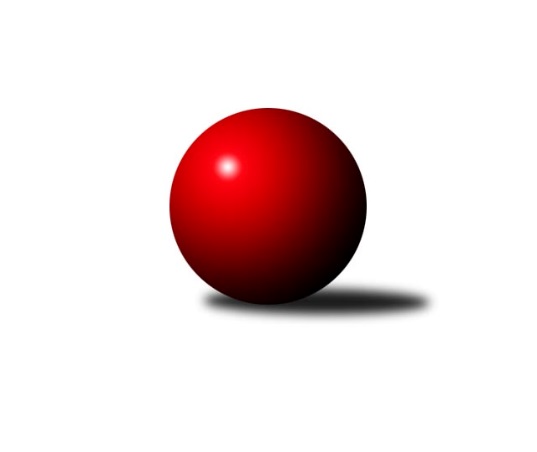 Č.18Ročník 2023/2024	19.5.2024 1. KLM 2023/2024Statistika 18. kolaTabulka družstev:		družstvo	záp	výh	rem	proh	skore	sety	průměr	body	plné	dorážka	chyby	1.	SKK Hořice	18	15	0	3	94.5 : 49.5 	(242.0 : 190.0)	3522	30	2287	1235	12.7	2.	KK Zábřeh	18	14	0	4	91.0 : 53.0 	(244.5 : 187.5)	3496	28	2275	1221	13.5	3.	SK Podlužan Prušánky	18	11	1	6	79.5 : 64.5 	(229.5 : 202.5)	3431	23	2271	1159	19.4	4.	KK Vyškov	18	10	0	8	72.5 : 71.5 	(221.0 : 211.0)	3448	20	2280	1168	21	5.	CB Dobřany Klokani	18	9	1	8	79.0 : 65.0 	(231.5 : 200.5)	3451	19	2266	1184	18.5	6.	TJ Slovan Karlovy Vary	18	8	2	8	69.5 : 74.5 	(200.0 : 232.0)	3421	18	2269	1152	22.8	7.	TJ Centropen Dačice	18	8	1	9	77.0 : 67.0 	(218.0 : 214.0)	3446	17	2266	1180	16.1	8.	TJ Loko České Velenice	18	6	2	10	63.5 : 80.5 	(207.5 : 224.5)	3478	14	2294	1184	18.7	9.	TJ Valašské Meziříčí B	18	6	1	11	66.0 : 78.0 	(199.5 : 232.5)	3434	13	2277	1157	19.1	10.	KK Sadská	18	6	1	11	59.5 : 84.5 	(203.0 : 229.0)	3422	13	2250	1171	18.7	11.	TJ Lokomotiva Trutnov	18	4	3	11	61.0 : 83.0 	(204.0 : 228.0)	3392	11	2267	1125	24.5	12.	TJ Třebíč	18	4	2	12	51.0 : 93.0 	(191.5 : 240.5)	3396	10	2247	1149	20.8Tabulka doma:		družstvo	záp	výh	rem	proh	skore	sety	průměr	body	maximum	minimum	1.	SKK Hořice	9	9	0	0	55.0 : 17.0 	(134.5 : 81.5)	3577	18	3665	3486	2.	KK Zábřeh	9	8	0	1	49.0 : 23.0 	(132.0 : 84.0)	3504	16	3646	3381	3.	CB Dobřany Klokani	10	8	0	2	55.0 : 25.0 	(137.5 : 102.5)	3495	16	3625	3454	4.	SK Podlužan Prušánky	9	6	1	2	43.5 : 28.5 	(117.5 : 98.5)	3574	13	3649	3461	5.	KK Vyškov	9	6	0	3	38.5 : 33.5 	(112.5 : 103.5)	3518	12	3610	3435	6.	TJ Slovan Karlovy Vary	10	5	1	4	40.5 : 39.5 	(108.5 : 131.5)	3322	11	3428	3257	7.	TJ Centropen Dačice	8	4	1	3	36.0 : 28.0 	(97.5 : 94.5)	3538	9	3673	3361	8.	TJ Valašské Meziříčí B	9	4	0	5	35.0 : 37.0 	(98.5 : 117.5)	3438	8	3534	3355	9.	KK Sadská	9	3	1	5	32.0 : 40.0 	(104.5 : 111.5)	3390	7	3477	3291	10.	TJ Lokomotiva Trutnov	9	3	0	6	33.0 : 39.0 	(105.0 : 111.0)	3346	6	3492	3198	11.	TJ Loko České Velenice	9	2	2	5	32.0 : 40.0 	(106.5 : 109.5)	3475	6	3521	3393	12.	TJ Třebíč	8	2	1	5	23.0 : 41.0 	(83.5 : 108.5)	3407	5	3479	3336Tabulka venku:		družstvo	záp	výh	rem	proh	skore	sety	průměr	body	maximum	minimum	1.	KK Zábřeh	9	6	0	3	42.0 : 30.0 	(112.5 : 103.5)	3495	12	3604	3374	2.	SKK Hořice	9	6	0	3	39.5 : 32.5 	(107.5 : 108.5)	3516	12	3687	3378	3.	SK Podlužan Prušánky	9	5	0	4	36.0 : 36.0 	(112.0 : 104.0)	3415	10	3524	3265	4.	KK Vyškov	9	4	0	5	34.0 : 38.0 	(108.5 : 107.5)	3440	8	3525	3267	5.	TJ Loko České Velenice	9	4	0	5	31.5 : 40.5 	(101.0 : 115.0)	3479	8	3634	3297	6.	TJ Centropen Dačice	10	4	0	6	41.0 : 39.0 	(120.5 : 119.5)	3437	8	3524	3317	7.	TJ Slovan Karlovy Vary	8	3	1	4	29.0 : 35.0 	(91.5 : 100.5)	3434	7	3593	3322	8.	KK Sadská	9	3	0	6	27.5 : 44.5 	(98.5 : 117.5)	3425	6	3556	3342	9.	TJ Valašské Meziříčí B	9	2	1	6	31.0 : 41.0 	(101.0 : 115.0)	3434	5	3592	3339	10.	TJ Lokomotiva Trutnov	9	1	3	5	28.0 : 44.0 	(99.0 : 117.0)	3397	5	3464	3246	11.	TJ Třebíč	10	2	1	7	28.0 : 52.0 	(108.0 : 132.0)	3395	5	3519	3177	12.	CB Dobřany Klokani	8	1	1	6	24.0 : 40.0 	(94.0 : 98.0)	3445	3	3577	3326Tabulka podzimní části:		družstvo	záp	výh	rem	proh	skore	sety	průměr	body	doma	venku	1.	SKK Hořice	11	10	0	1	59.5 : 28.5 	(153.0 : 111.0)	3526	20 	5 	0 	0 	5 	0 	1	2.	KK Zábřeh	11	8	0	3	54.0 : 34.0 	(156.5 : 107.5)	3487	16 	5 	0 	1 	3 	0 	2	3.	SK Podlužan Prušánky	11	6	1	4	44.0 : 44.0 	(132.5 : 131.5)	3441	13 	2 	1 	2 	4 	0 	2	4.	CB Dobřany Klokani	11	6	0	5	53.0 : 35.0 	(144.0 : 120.0)	3473	12 	5 	0 	1 	1 	0 	4	5.	TJ Slovan Karlovy Vary	11	5	1	5	43.5 : 44.5 	(121.0 : 143.0)	3419	11 	2 	0 	4 	3 	1 	1	6.	TJ Loko České Velenice	11	5	0	6	43.5 : 44.5 	(133.5 : 130.5)	3495	10 	2 	0 	4 	3 	0 	2	7.	KK Vyškov	11	5	0	6	37.5 : 50.5 	(121.0 : 143.0)	3466	10 	3 	0 	3 	2 	0 	3	8.	TJ Centropen Dačice	11	4	1	6	44.0 : 44.0 	(131.5 : 132.5)	3459	9 	2 	1 	2 	2 	0 	4	9.	TJ Valašské Meziříčí B	11	4	1	6	43.0 : 45.0 	(124.0 : 140.0)	3428	9 	2 	0 	3 	2 	1 	3	10.	KK Sadská	11	4	1	6	38.0 : 50.0 	(127.0 : 137.0)	3427	9 	1 	1 	3 	3 	0 	3	11.	TJ Lokomotiva Trutnov	11	3	1	7	38.0 : 50.0 	(120.5 : 143.5)	3415	7 	2 	0 	4 	1 	1 	3	12.	TJ Třebíč	11	3	0	8	30.0 : 58.0 	(119.5 : 144.5)	3413	6 	1 	0 	4 	2 	0 	4Tabulka jarní části:		družstvo	záp	výh	rem	proh	skore	sety	průměr	body	doma	venku	1.	KK Zábřeh	7	6	0	1	37.0 : 19.0 	(88.0 : 80.0)	3502	12 	3 	0 	0 	3 	0 	1 	2.	SK Podlužan Prušánky	7	5	0	2	35.5 : 20.5 	(97.0 : 71.0)	3449	10 	4 	0 	0 	1 	0 	2 	3.	KK Vyškov	7	5	0	2	35.0 : 21.0 	(100.0 : 68.0)	3445	10 	3 	0 	0 	2 	0 	2 	4.	SKK Hořice	7	5	0	2	35.0 : 21.0 	(89.0 : 79.0)	3527	10 	4 	0 	0 	1 	0 	2 	5.	TJ Centropen Dačice	7	4	0	3	33.0 : 23.0 	(86.5 : 81.5)	3455	8 	2 	0 	1 	2 	0 	2 	6.	CB Dobřany Klokani	7	3	1	3	26.0 : 30.0 	(87.5 : 80.5)	3426	7 	3 	0 	1 	0 	1 	2 	7.	TJ Slovan Karlovy Vary	7	3	1	3	26.0 : 30.0 	(79.0 : 89.0)	3397	7 	3 	1 	0 	0 	0 	3 	8.	TJ Lokomotiva Trutnov	7	1	2	4	23.0 : 33.0 	(83.5 : 84.5)	3361	4 	1 	0 	2 	0 	2 	2 	9.	TJ Valašské Meziříčí B	7	2	0	5	23.0 : 33.0 	(75.5 : 92.5)	3447	4 	2 	0 	2 	0 	0 	3 	10.	KK Sadská	7	2	0	5	21.5 : 34.5 	(76.0 : 92.0)	3405	4 	2 	0 	2 	0 	0 	3 	11.	TJ Třebíč	7	1	2	4	21.0 : 35.0 	(72.0 : 96.0)	3371	4 	1 	1 	1 	0 	1 	3 	12.	TJ Loko České Velenice	7	1	2	4	20.0 : 36.0 	(74.0 : 94.0)	3456	4 	0 	2 	1 	1 	0 	3 Zisk bodů pro družstvo:		jméno hráče	družstvo	body	zápasy	v %	dílčí body	sety	v %	1.	Marek Ollinger 	KK Zábřeh 	16	/	17	(94%)	48.5	/	68	(71%)	2.	Tomáš Pavlík 	TJ Slovan Karlovy Vary 	16	/	18	(89%)	51	/	72	(71%)	3.	David Urbánek 	SKK Hořice 	15	/	18	(83%)	46	/	72	(64%)	4.	Ondřej Ševela 	KK Vyškov 	14	/	18	(78%)	47	/	72	(65%)	5.	Václav Hlaváč st.	TJ Slovan Karlovy Vary 	13	/	14	(93%)	42	/	56	(75%)	6.	Lukáš Hlavinka 	SK Podlužan Prušánky  	13	/	17	(76%)	45	/	68	(66%)	7.	Martin Pejčoch 	CB Dobřany Klokani 	13	/	17	(76%)	39.5	/	68	(58%)	8.	Ondřej Stránský 	TJ Lokomotiva Trutnov  	13	/	18	(72%)	47	/	72	(65%)	9.	Radim Metelka 	TJ Valašské Meziříčí B 	13	/	18	(72%)	43.5	/	72	(60%)	10.	Jiří Baloun 	CB Dobřany Klokani 	13	/	18	(72%)	43.5	/	72	(60%)	11.	Jaroslav Roj 	CB Dobřany Klokani 	12	/	17	(71%)	43	/	68	(63%)	12.	Marek Žoudlík 	TJ Lokomotiva Trutnov  	12	/	17	(71%)	42	/	68	(62%)	13.	Dominik Ruml 	SKK Hořice 	11.5	/	18	(64%)	44.5	/	72	(62%)	14.	Petr Vojtíšek 	TJ Centropen Dačice 	11	/	13	(85%)	33.5	/	52	(64%)	15.	Adam Mísař 	KK Zábřeh 	11	/	16	(69%)	43	/	64	(67%)	16.	Tomáš Dražil 	KK Zábřeh 	11	/	16	(69%)	40.5	/	64	(63%)	17.	Jan Zálešák 	SK Podlužan Prušánky  	11	/	17	(65%)	41.5	/	68	(61%)	18.	Martin Hažva 	SKK Hořice 	11	/	18	(61%)	43	/	72	(60%)	19.	Tomáš Bek 	KK Sadská 	10.5	/	18	(58%)	42.5	/	72	(59%)	20.	Josef Brtník 	TJ Centropen Dačice 	10	/	13	(77%)	32	/	52	(62%)	21.	Petr Pevný 	KK Vyškov 	10	/	14	(71%)	37	/	56	(66%)	22.	Vojtěch Tulka 	SKK Hořice 	10	/	18	(56%)	38.5	/	72	(53%)	23.	Vojtěch Novák 	SK Podlužan Prušánky  	9	/	11	(82%)	28	/	44	(64%)	24.	Kamil Nestrojil 	TJ Třebíč 	9	/	11	(82%)	27.5	/	44	(63%)	25.	Zdeněk Pospíchal 	TJ Centropen Dačice 	9	/	15	(60%)	32	/	60	(53%)	26.	Jaromír Šklíba 	SKK Hořice 	9	/	15	(60%)	32	/	60	(53%)	27.	Jan Ševela 	TJ Třebíč 	9	/	15	(60%)	31.5	/	60	(53%)	28.	Branislav Černuška 	TJ Loko České Velenice 	9	/	16	(56%)	35	/	64	(55%)	29.	Michal Juroška 	TJ Valašské Meziříčí B 	9	/	16	(56%)	31.5	/	64	(49%)	30.	David Ryzák 	TJ Lokomotiva Trutnov  	9	/	16	(56%)	30.5	/	64	(48%)	31.	Zdeněk Dvořák 	TJ Loko České Velenice 	8.5	/	14	(61%)	30.5	/	56	(54%)	32.	Dalibor Tuček 	TJ Valašské Meziříčí B 	8	/	13	(62%)	29.5	/	52	(57%)	33.	Tomáš Pospíchal 	TJ Centropen Dačice 	8	/	13	(62%)	26	/	52	(50%)	34.	Jiří Němec 	TJ Centropen Dačice 	8	/	14	(57%)	31	/	56	(55%)	35.	Zbyněk Dvořák 	TJ Loko České Velenice 	8	/	16	(50%)	32	/	64	(50%)	36.	Václav Švub 	KK Zábřeh 	8	/	16	(50%)	31.5	/	64	(49%)	37.	Ladislav Chmel 	TJ Loko České Velenice 	8	/	16	(50%)	30.5	/	64	(48%)	38.	Martin Procházka 	SK Podlužan Prušánky  	8	/	17	(47%)	34.5	/	68	(51%)	39.	Radek Kroupa 	SKK Hořice 	8	/	18	(44%)	34	/	72	(47%)	40.	Martin Schejbal 	KK Sadská 	7	/	12	(58%)	29.5	/	48	(61%)	41.	Martin Sitta 	KK Zábřeh 	7	/	14	(50%)	31.5	/	56	(56%)	42.	František Adamů ml.	TJ Lokomotiva Trutnov  	7	/	16	(44%)	34.5	/	64	(54%)	43.	Jiří Michálek 	KK Zábřeh 	7	/	16	(44%)	31.5	/	64	(49%)	44.	Petr Jedlička 	TJ Slovan Karlovy Vary 	7	/	18	(39%)	30.5	/	72	(42%)	45.	Zdeněk Kříž st.	TJ Slovan Karlovy Vary 	7	/	18	(39%)	28	/	72	(39%)	46.	Filip Kordula 	KK Vyškov 	6.5	/	15	(43%)	27.5	/	60	(46%)	47.	Pavel Vymazal 	KK Vyškov 	6	/	8	(75%)	18	/	32	(56%)	48.	Lukáš Doubrava 	CB Dobřany Klokani 	6	/	10	(60%)	21.5	/	40	(54%)	49.	Daniel Šefr 	TJ Valašské Meziříčí B 	6	/	12	(50%)	23	/	48	(48%)	50.	David Sukdolák 	KK Sadská 	6	/	14	(43%)	26	/	56	(46%)	51.	Gustav Vojtek 	TJ Valašské Meziříčí B 	6	/	15	(40%)	23.5	/	60	(39%)	52.	Robert Pevný 	TJ Třebíč 	6	/	16	(38%)	27	/	64	(42%)	53.	Josef Fišer nejml.	CB Dobřany Klokani 	6	/	16	(38%)	26	/	64	(41%)	54.	Josef Touš 	KK Vyškov 	6	/	17	(35%)	29.5	/	68	(43%)	55.	Zdeněk Zálešák 	SK Podlužan Prušánky  	5.5	/	14	(39%)	30	/	56	(54%)	56.	Václav Pešek 	KK Sadská 	5	/	11	(45%)	18.5	/	44	(42%)	57.	Miroslav Dvořák 	TJ Loko České Velenice 	5	/	12	(42%)	23	/	48	(48%)	58.	Josef Fišer ml.	CB Dobřany Klokani 	5	/	12	(42%)	22	/	48	(46%)	59.	Martin Tesařík 	SK Podlužan Prušánky  	5	/	12	(42%)	20	/	48	(42%)	60.	Ivan Říha 	TJ Valašské Meziříčí B 	5	/	13	(38%)	23	/	52	(44%)	61.	Václav Schejbal 	KK Sadská 	5	/	13	(38%)	22	/	52	(42%)	62.	Aleš Košnar 	KK Sadská 	5	/	13	(38%)	19.5	/	52	(38%)	63.	Michal Šneberger 	CB Dobřany Klokani 	5	/	15	(33%)	31	/	60	(52%)	64.	Karel Novák 	TJ Centropen Dačice 	5	/	15	(33%)	23.5	/	60	(39%)	65.	Tomáš Maroušek 	TJ Loko České Velenice 	5	/	16	(31%)	27.5	/	64	(43%)	66.	Václav Rypel 	TJ Třebíč 	5	/	16	(31%)	24.5	/	64	(38%)	67.	Roman Straka 	TJ Lokomotiva Trutnov  	4	/	4	(100%)	10.5	/	16	(66%)	68.	Kamil Fiebinger 	TJ Lokomotiva Trutnov  	4	/	6	(67%)	13	/	24	(54%)	69.	Michal Waszniovski 	TJ Centropen Dačice 	4	/	9	(44%)	20	/	36	(56%)	70.	Antonín Svoboda 	KK Sadská 	4	/	9	(44%)	16	/	36	(44%)	71.	Radek Cimbala 	TJ Slovan Karlovy Vary 	4	/	14	(29%)	19.5	/	56	(35%)	72.	Mojmír Novotný 	TJ Třebíč 	4	/	16	(25%)	27	/	64	(42%)	73.	Luděk Rychlovský 	KK Vyškov 	3	/	6	(50%)	13	/	24	(54%)	74.	Radim Čuřík 	KK Vyškov 	3	/	10	(30%)	17	/	40	(43%)	75.	Petr Miláček 	KK Sadská 	3	/	12	(25%)	22	/	48	(46%)	76.	Jakub Fabík 	KK Zábřeh 	3	/	12	(25%)	17	/	48	(35%)	77.	Tomáš Beck st.	TJ Slovan Karlovy Vary 	2.5	/	13	(19%)	18.5	/	52	(36%)	78.	Pavel Kabelka 	TJ Centropen Dačice 	2	/	2	(100%)	5	/	8	(63%)	79.	Petr Janák 	TJ Centropen Dačice 	2	/	2	(100%)	5	/	8	(63%)	80.	Lukáš Toman 	TJ Třebíč 	2	/	2	(100%)	5	/	8	(63%)	81.	Stanislav Esterka 	SK Podlužan Prušánky  	2	/	5	(40%)	10	/	20	(50%)	82.	Jakub Pekárek 	TJ Valašské Meziříčí B 	2	/	5	(40%)	7	/	20	(35%)	83.	Tomáš Procházka 	KK Vyškov 	2	/	6	(33%)	11	/	24	(46%)	84.	Vladimír Výrek 	TJ Valašské Meziříčí B 	2	/	6	(33%)	7.5	/	24	(31%)	85.	Matouš Krajzinger 	TJ Valašské Meziříčí B 	2	/	6	(33%)	7	/	24	(29%)	86.	Josef Vrbka 	TJ Třebíč 	2	/	7	(29%)	11.5	/	28	(41%)	87.	Tomáš Vejmola 	KK Vyškov 	2	/	8	(25%)	14	/	32	(44%)	88.	Ondřej Touš 	TJ Loko České Velenice 	2	/	10	(20%)	16	/	40	(40%)	89.	David Koželuh 	TJ Loko České Velenice 	1	/	1	(100%)	3	/	4	(75%)	90.	Milan Kabelka 	TJ Centropen Dačice 	1	/	1	(100%)	2	/	4	(50%)	91.	Jan Kyncl 	TJ Lokomotiva Trutnov  	1	/	2	(50%)	4	/	8	(50%)	92.	Matyáš Doležal 	TJ Centropen Dačice 	1	/	2	(50%)	3	/	8	(38%)	93.	Dominik Fojtík 	SK Podlužan Prušánky  	1	/	7	(14%)	12	/	28	(43%)	94.	Jaroslav Tenkl 	TJ Třebíč 	1	/	9	(11%)	12	/	36	(33%)	95.	Šimon Fiebinger 	TJ Lokomotiva Trutnov  	1	/	9	(11%)	6.5	/	36	(18%)	96.	Miroslav Ježek 	TJ Třebíč 	1	/	11	(9%)	18.5	/	44	(42%)	97.	Eduard Varga 	KK Vyškov 	0	/	1	(0%)	2	/	4	(50%)	98.	Dušan Rodek 	TJ Centropen Dačice 	0	/	1	(0%)	1	/	4	(25%)	99.	Martin Tenkl 	TJ Třebíč 	0	/	1	(0%)	1	/	4	(25%)	100.	Miloš Veigl 	TJ Lokomotiva Trutnov  	0	/	1	(0%)	1	/	4	(25%)	101.	Martin Bartoníček 	SKK Hořice 	0	/	1	(0%)	1	/	4	(25%)	102.	Jiří Trávníček 	KK Vyškov 	0	/	1	(0%)	1	/	4	(25%)	103.	Petr Holý 	TJ Lokomotiva Trutnov  	0	/	1	(0%)	1	/	4	(25%)	104.	Michal Teraz 	SK Podlužan Prušánky  	0	/	1	(0%)	0.5	/	4	(13%)	105.	Jakub Votava 	TJ Třebíč 	0	/	1	(0%)	0	/	4	(0%)	106.	Lukáš Holý 	TJ Slovan Karlovy Vary 	0	/	1	(0%)	0	/	4	(0%)	107.	Miroslav Volek 	TJ Valašské Meziříčí B 	0	/	1	(0%)	0	/	4	(0%)	108.	Stanislav Zálešák 	SK Podlužan Prušánky  	0	/	2	(0%)	4	/	8	(50%)	109.	Ondřej Černý 	SKK Hořice 	0	/	2	(0%)	3	/	8	(38%)	110.	Jiří Novotný 	TJ Loko České Velenice 	0	/	4	(0%)	6	/	16	(38%)	111.	Ladislav Urban 	TJ Slovan Karlovy Vary 	0	/	5	(0%)	1.5	/	20	(8%)	112.	Adam Svatý 	TJ Lokomotiva Trutnov  	0	/	9	(0%)	9	/	36	(25%)Průměry na kuželnách:		kuželna	průměr	plné	dorážka	chyby	výkon na hráče	1.	Prušánky, 1-4	3559	2321	1238	18.3	(593.3)	2.	TJ Centropen Dačice, 1-4	3527	2320	1207	15.9	(588.0)	3.	SKK Hořice, 1-4	3511	2295	1215	16.5	(585.2)	4.	KK Vyškov, 1-4	3506	2313	1193	21.1	(584.4)	5.	České Velenice, 1-4	3481	2292	1189	18.1	(580.3)	6.	CB Dobřany, 1-4	3462	2280	1181	17.8	(577.1)	7.	KK Zábřeh, 1-4	3453	2280	1173	16.9	(575.6)	8.	TJ Valašské Meziříčí, 1-4	3445	2262	1183	18.6	(574.3)	9.	TJ Třebíč, 1-4	3428	2272	1156	20.8	(571.5)	10.	Přelouč, 1-4	3400	2238	1161	18.9	(566.8)	11.	Trutnov, 1-4	3349	2222	1126	23.5	(558.3)	12.	Karlovy Vary, 1-4	3327	2213	1113	19.6	(554.5)Nejlepší výkony na kuželnách:Prušánky, 1-4SKK Hořice	3687	4. kolo	Lukáš Hlavinka 	SK Podlužan Prušánky 	663	13. koloSK Podlužan Prušánky 	3649	13. kolo	Lukáš Hlavinka 	SK Podlužan Prušánky 	662	15. koloSK Podlužan Prušánky 	3645	16. kolo	Zdeněk Dvořák 	TJ Loko České Velenice	648	1. koloSK Podlužan Prušánky 	3639	4. kolo	Jaroslav Roj 	CB Dobřany Klokani	644	13. koloTJ Loko České Velenice	3634	1. kolo	Vojtěch Novák 	SK Podlužan Prušánky 	644	16. koloSK Podlužan Prušánky 	3612	15. kolo	Martin Hažva 	SKK Hořice	638	4. koloTJ Valašské Meziříčí B	3592	15. kolo	Dominik Ruml 	SKK Hořice	637	4. koloSK Podlužan Prušánky 	3586	7. kolo	Lukáš Hlavinka 	SK Podlužan Prušánky 	635	7. koloCB Dobřany Klokani	3575	13. kolo	Martin Tesařík 	SK Podlužan Prušánky 	634	16. koloSK Podlužan Prušánky 	3548	9. kolo	Lukáš Hlavinka 	SK Podlužan Prušánky 	631	16. koloTJ Centropen Dačice, 1-4TJ Centropen Dačice	3673	17. kolo	Jiří Němec 	TJ Centropen Dačice	654	15. koloTJ Centropen Dačice	3670	15. kolo	Jiří Němec 	TJ Centropen Dačice	643	5. koloTJ Loko České Velenice	3624	17. kolo	Petr Vojtíšek 	TJ Centropen Dačice	634	17. koloKK Zábřeh	3604	13. kolo	Josef Brtník 	TJ Centropen Dačice	633	17. koloSKK Hořice	3592	8. kolo	Zdeněk Dvořák 	TJ Loko České Velenice	630	17. koloTJ Centropen Dačice	3591	13. kolo	Václav Švub 	KK Zábřeh	628	13. koloTJ Centropen Dačice	3547	8. kolo	Dominik Ruml 	SKK Hořice	626	8. koloTJ Centropen Dačice	3510	5. kolo	Tomáš Pospíchal 	TJ Centropen Dačice	625	17. koloTJ Valašské Meziříčí B	3500	5. kolo	Josef Brtník 	TJ Centropen Dačice	623	13. koloTJ Centropen Dačice	3498	3. kolo	Jiří Němec 	TJ Centropen Dačice	622	13. koloSKK Hořice, 1-4SKK Hořice	3665	1. kolo	David Urbánek 	SKK Hořice	659	1. koloSKK Hořice	3649	7. kolo	David Urbánek 	SKK Hořice	652	10. koloSKK Hořice	3618	3. kolo	Dominik Ruml 	SKK Hořice	649	18. koloSKK Hořice	3588	18. kolo	Tomáš Pavlík 	TJ Slovan Karlovy Vary	646	13. koloCB Dobřany Klokani	3577	1. kolo	David Urbánek 	SKK Hořice	643	3. koloSKK Hořice	3561	9. kolo	Radek Kroupa 	SKK Hořice	636	7. koloSKK Hořice	3553	15. kolo	Jiří Baloun 	CB Dobřany Klokani	634	1. koloSKK Hořice	3541	13. kolo	Vojtěch Tulka 	SKK Hořice	633	1. koloSKK Hořice	3534	17. kolo	Radim Metelka 	TJ Valašské Meziříčí B	631	3. koloSKK Hořice	3486	10. kolo	Dominik Ruml 	SKK Hořice	626	7. koloKK Vyškov, 1-4KK Vyškov	3610	12. kolo	Ondřej Ševela 	KK Vyškov	645	12. koloTJ Slovan Karlovy Vary	3593	5. kolo	Ondřej Ševela 	KK Vyškov	645	4. koloTJ Loko České Velenice	3588	8. kolo	Ondřej Stránský 	TJ Lokomotiva Trutnov 	639	2. koloKK Vyškov	3579	4. kolo	Filip Kordula 	KK Vyškov	638	2. koloKK Vyškov	3574	16. kolo	Radim Čuřík 	KK Vyškov	634	12. koloSKK Hořice	3528	12. kolo	Zbyněk Dvořák 	TJ Loko České Velenice	634	8. koloKK Vyškov	3522	14. kolo	Petr Pevný 	KK Vyškov	633	12. koloKK Sadská	3521	4. kolo	Ondřej Ševela 	KK Vyškov	632	14. koloTJ Třebíč	3519	6. kolo	Tomáš Bek 	KK Sadská	624	4. koloKK Vyškov	3501	8. kolo	Ondřej Ševela 	KK Vyškov	623	16. koloČeské Velenice, 1-4KK Zábřeh	3569	7. kolo	Radim Metelka 	TJ Valašské Meziříčí B	641	6. koloSKK Hořice	3553	2. kolo	Adam Mísař 	KK Zábřeh	634	7. koloTJ Valašské Meziříčí B	3542	6. kolo	Branislav Černuška 	TJ Loko České Velenice	633	10. koloTJ Centropen Dačice	3524	4. kolo	Branislav Černuška 	TJ Loko České Velenice	627	16. koloTJ Loko České Velenice	3521	7. kolo	Marek Žoudlík 	TJ Lokomotiva Trutnov 	620	18. koloTJ Loko České Velenice	3514	4. kolo	Miroslav Dvořák 	TJ Loko České Velenice	618	9. koloTJ Loko České Velenice	3510	9. kolo	Michal Juroška 	TJ Valašské Meziříčí B	616	6. koloTJ Loko České Velenice	3496	10. kolo	Pavel Kabelka 	TJ Centropen Dačice	615	4. koloTJ Loko České Velenice	3494	18. kolo	Jiří Novotný 	TJ Loko České Velenice	614	18. koloSK Podlužan Prušánky 	3485	14. kolo	Branislav Černuška 	TJ Loko České Velenice	614	18. koloCB Dobřany, 1-4CB Dobřany Klokani	3625	7. kolo	Tomáš Bek 	KK Sadská	674	9. koloCB Dobřany Klokani	3571	6. kolo	Jaroslav Roj 	CB Dobřany Klokani	644	7. koloKK Sadská	3556	9. kolo	Lukáš Doubrava 	CB Dobřany Klokani	637	6. koloKK Zábřeh	3500	18. kolo	Radim Metelka 	TJ Valašské Meziříčí B	628	12. koloCB Dobřany Klokani	3498	18. kolo	Tomáš Dražil 	KK Zábřeh	618	18. koloCB Dobřany Klokani	3482	16. kolo	Martin Schejbal 	KK Sadská	618	9. koloCB Dobřany Klokani	3472	4. kolo	Marek Ollinger 	KK Zábřeh	615	18. koloCB Dobřany Klokani	3471	11. kolo	Lukáš Hlavinka 	SK Podlužan Prušánky 	612	6. koloCB Dobřany Klokani	3466	14. kolo	Jiří Baloun 	CB Dobřany Klokani	612	6. koloCB Dobřany Klokani	3455	9. kolo	Jaroslav Roj 	CB Dobřany Klokani	611	14. koloKK Zábřeh, 1-4KK Zábřeh	3646	2. kolo	Marek Ollinger 	KK Zábřeh	642	14. koloKK Zábřeh	3604	11. kolo	Jiří Michálek 	KK Zábřeh	640	2. koloKK Zábřeh	3565	3. kolo	Tomáš Dražil 	KK Zábřeh	635	6. koloKK Vyškov	3503	3. kolo	Adam Mísař 	KK Zábřeh	635	11. koloKK Zábřeh	3496	6. kolo	Tomáš Dražil 	KK Zábřeh	630	2. koloKK Zábřeh	3493	14. kolo	Jiří Michálek 	KK Zábřeh	628	8. koloKK Zábřeh	3493	8. kolo	Martin Sitta 	KK Zábřeh	628	2. koloCB Dobřany Klokani	3493	5. kolo	Marek Ollinger 	KK Zábřeh	627	6. koloKK Zábřeh	3445	17. kolo	Marek Ollinger 	KK Zábřeh	622	3. koloSKK Hořice	3430	11. kolo	Tomáš Dražil 	KK Zábřeh	617	3. koloTJ Valašské Meziříčí, 1-4SKK Hořice	3604	16. kolo	Ondřej Stránský 	TJ Lokomotiva Trutnov 	637	7. koloTJ Valašské Meziříčí B	3534	16. kolo	Dalibor Tuček 	TJ Valašské Meziříčí B	632	16. koloSK Podlužan Prušánky 	3524	2. kolo	Lukáš Hlavinka 	SK Podlužan Prušánky 	627	2. koloTJ Centropen Dačice	3491	18. kolo	Radek Kroupa 	SKK Hořice	622	16. koloKK Vyškov	3491	9. kolo	Ondřej Ševela 	KK Vyškov	619	9. koloTJ Valašské Meziříčí B	3485	2. kolo	Jiří Baloun 	CB Dobřany Klokani	618	10. koloTJ Valašské Meziříčí B	3458	10. kolo	Radim Metelka 	TJ Valašské Meziříčí B	617	2. koloTJ Valašské Meziříčí B	3451	14. kolo	Vojtěch Novák 	SK Podlužan Prušánky 	616	2. koloTJ Valašské Meziříčí B	3450	18. kolo	Zdeněk Pospíchal 	TJ Centropen Dačice	615	18. koloTJ Valašské Meziříčí B	3441	9. kolo	Radim Metelka 	TJ Valašské Meziříčí B	613	9. koloTJ Třebíč, 1-4TJ Loko České Velenice	3530	3. kolo	Branislav Černuška 	TJ Loko České Velenice	640	3. koloKK Vyškov	3525	13. kolo	Jan Ševela 	TJ Třebíč	625	3. koloKK Zábřeh	3507	10. kolo	Josef Vrbka 	TJ Třebíč	615	9. koloTJ Třebíč	3479	9. kolo	Petr Pevný 	KK Vyškov	612	13. koloTJ Centropen Dačice	3475	9. kolo	Jan Ševela 	TJ Třebíč	612	1. koloTJ Třebíč	3447	3. kolo	Marek Ollinger 	KK Zábřeh	611	10. koloTJ Slovan Karlovy Vary	3440	1. kolo	Jan Ševela 	TJ Třebíč	604	5. koloSK Podlužan Prušánky 	3439	5. kolo	Petr Jedlička 	TJ Slovan Karlovy Vary	601	1. koloTJ Třebíč	3432	10. kolo	Kamil Nestrojil 	TJ Třebíč	599	10. koloTJ Třebíč	3419	5. kolo	Jan Ševela 	TJ Třebíč	598	17. koloPřelouč, 1-4KK Zábřeh	3486	15. kolo	Adam Mísař 	KK Zábřeh	631	15. koloKK Sadská	3477	11. kolo	Petr Pevný 	KK Vyškov	619	17. koloKK Sadská	3474	17. kolo	Jiří Němec 	TJ Centropen Dačice	619	11. koloSKK Hořice	3445	5. kolo	Lukáš Hlavinka 	SK Podlužan Prušánky 	617	3. koloSK Podlužan Prušánky 	3439	3. kolo	Tomáš Bek 	KK Sadská	616	15. koloTJ Třebíč	3437	8. kolo	David Urbánek 	SKK Hořice	613	5. koloTJ Centropen Dačice	3428	11. kolo	Kamil Nestrojil 	TJ Třebíč	612	8. koloKK Vyškov	3416	17. kolo	Ondřej Ševela 	KK Vyškov	609	17. koloKK Sadská	3405	8. kolo	Václav Pešek 	KK Sadská	607	11. koloTJ Loko České Velenice	3401	12. kolo	Martin Hažva 	SKK Hořice	607	5. koloTrutnov, 1-4TJ Lokomotiva Trutnov 	3492	17. kolo	Marek Žoudlík 	TJ Lokomotiva Trutnov 	618	6. koloKK Vyškov	3450	15. kolo	Ondřej Stránský 	TJ Lokomotiva Trutnov 	617	11. koloTJ Lokomotiva Trutnov 	3426	5. kolo	Josef Brtník 	TJ Centropen Dačice	614	12. koloKK Zábřeh	3421	1. kolo	Ondřej Stránský 	TJ Lokomotiva Trutnov 	612	5. koloTJ Lokomotiva Trutnov 	3392	11. kolo	Ondřej Stránský 	TJ Lokomotiva Trutnov 	610	17. koloTJ Lokomotiva Trutnov 	3380	15. kolo	Marek Ollinger 	KK Zábřeh	610	1. koloKK Sadská	3368	6. kolo	Marek Žoudlík 	TJ Lokomotiva Trutnov 	609	3. koloTJ Centropen Dačice	3366	12. kolo	David Ryzák 	TJ Lokomotiva Trutnov 	607	11. koloTJ Lokomotiva Trutnov 	3364	6. kolo	Marek Žoudlík 	TJ Lokomotiva Trutnov 	607	5. koloSK Podlužan Prušánky 	3359	8. kolo	Ondřej Ševela 	KK Vyškov	605	15. koloKarlovy Vary, 1-4TJ Centropen Dačice	3481	2. kolo	Josef Brtník 	TJ Centropen Dačice	629	2. koloTJ Slovan Karlovy Vary	3428	4. kolo	Jiří Němec 	TJ Centropen Dačice	618	2. koloTJ Slovan Karlovy Vary	3423	8. kolo	Václav Hlaváč st.	TJ Slovan Karlovy Vary	614	8. koloCB Dobřany Klokani	3419	8. kolo	Václav Hlaváč st.	TJ Slovan Karlovy Vary	614	12. koloKK Sadská	3380	7. kolo	Václav Hlaváč st.	TJ Slovan Karlovy Vary	613	16. koloSKK Hořice	3378	6. kolo	Jiří Baloun 	CB Dobřany Klokani	609	8. koloKK Zábřeh	3374	4. kolo	Václav Hlaváč st.	TJ Slovan Karlovy Vary	608	4. koloTJ Slovan Karlovy Vary	3348	12. kolo	Václav Hlaváč st.	TJ Slovan Karlovy Vary	606	6. koloTJ Valašské Meziříčí B	3339	11. kolo	Radim Metelka 	TJ Valašské Meziříčí B	605	11. koloTJ Slovan Karlovy Vary	3318	14. kolo	Tomáš Pavlík 	TJ Slovan Karlovy Vary	602	8. koloČetnost výsledků:	8.0 : 0.0	3x	7.0 : 1.0	11x	6.5 : 1.5	1x	6.0 : 2.0	24x	5.0 : 3.0	21x	4.0 : 4.0	7x	3.0 : 5.0	13x	2.5 : 5.5	2x	2.0 : 6.0	19x	1.0 : 7.0	6x	0.0 : 8.0	1x